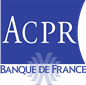 Réunion TEAMS. Les informations de connexion seront communiquées une fois votre inscription validée.Formulaire à retourner à l’adresse 2718-SEC_SAGEMOA-UT@acpr.banque-france.frRéunion de place du secteur bancaireLe 26 avril de 15h00 à 16h30Réunion de place du secteur bancaireLe 26 avril de 15h00 à 16h30Réunion de place du secteur bancaireLe 26 avril de 15h00 à 16h30Réunion de place du secteur bancaireLe 26 avril de 15h00 à 16h30Nom PrénomTitreSociétéAdresse de messagerie